HOSA Mini Lesson: How To Get That Job/Admission/scholarship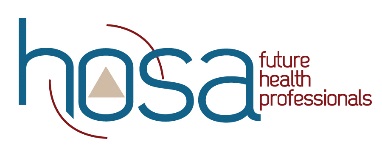 Objectives:        Upon completion of this lesson, students will have sufficient knowledge of, and be able to:identify the components of a personal statement.compose a personal statement.list the components of a resume.construct a resume.develop responses for frequently asked interview questions.summarize appropriate steps for follow up after an interview.Participate in an interview  Time:Compile information on components of personal statement & resume(ppt, article &video)–45 minComplete personal statement & resume-1 hourIdentify frequently asked questions in an interview & practice responses–30 minutesHOSA sample interview questions HEREInterviews by local health professionals – class periodMaterials:Internet access HOSA – Future Health Professionals Competitive Events GuidelinesInstruction:Compile information on components of personal statement & resumeComplete personal statement & resume Identify frequently asked questions in an interview & practice responsesInvite local health professionals to conduct interviews – divide students into groups for interviewsAssessment:Personal Statement.Resume.Interview  Standards:NCHSE
4.4.1 Develop components of a personal portfolio. • Letter of introduction • Resume For additional Curriculum Crosswalks see CE Useful Tools